Новогодний сценарий для 1 – 5 классов«Огнями ёлочка цветёт»Звучит музыка. В танце появляется Шалунья.Шалунья.Здравствуйте, ребятишки!Как настроение? Как делишки?Что, на праздник к нам пришли?А улыбки принесли?Хлопать вы не разучились?Танцевать все научились?Молодцы все, так держать!Можно в сказку нам бежать!Только есть один указ:Испытать мне надо вас.Внимание! Внимание! Первое испытание.Кто громче хлопнет?! (Дети хлопают.) Кто громче топнет?! (Дети топают.)Кто выше прыгнет?! (Дети прыгают.) Кто сильнее дунет? (Дети дуют.)Молодцы, с первым испытанием вы справились, начинаем второе.Проверим ваши знания: «Что бывает на елке?».Я буду называть предметы, а вы, ребята, будете говорить: украшение это на елке или нет. Итак, что на елке бывает:Звонкая хлопушка (Да.)Красная игрушка (Да.)Старая кадушка (Кто отвечает да?)Веселый Петрушка?Горячая ватрушка?Белые снежинки?Яркие картинки?Рваные ботинки?Яблоки моченые?Ящики почтовые?Гири стопудовые?Зайчики из ватки?Белые лошадки?Рваные перчатки?Спасибо, друзья! Испытание все прошли, со всеми заданиями справились, да я и не сомневалась, что сегодня на новогодний праздник пришли очень внимательные, активные и дружные ребята!                                        Звучит музыкаГолос. Внимание! Внимание!  До Новогоднего праздника осталось несколько минут. Всем  приготовиться к встрече важных гостей – Деде Мороза и СнегурочкиВбегают волк и лисаЛиса: Слышал? (ПЕРЕДРАЗНИВАЕТ) Приготовиться к встрече важных гостей! А мы, значит, так себе? Тоже мне, нашли важных гостей – этого старикашку и девчонку Снегурочку. Си-си-си, ля-ля-ля!Волк: Это кто слухи разносит по нашему лесному царству?Лиса:  Кто же ещё, если не сорока на хвосте свои новости поганые приносит. Даже обидно, мы что хуже? Чем я не Снегурочка, а ты не Дед Мороз?Волк: (оглядываясь)  Новый год наступает, так и хочется пакость какую-нибудь сделать, Лиса, ты же у нас самая-самая – самая выдумщица на пакости.  Думай.Лиса:  Знаешь что? Надо пригласить мою знакомую – Бабу Ягу. С нею то мы лучше придумаем , на то она и нечистая сила. (УБЕГАЮТ)                                         Выходит ведущий.Ведущий. Здравствуйте, дорогие ребята и уважаемые взрослые!
Поздравляю вас с праздником!
С праздником елки новогодней,
На который пришли вы сегодня!
А мы вас тут повеселим и подарки раздадим,
Споем, поиграем и спляшем,
И на прощанье: «До встречи!» — вам скажем.
Снеговик(вбегает): Здравствуйте, девчонки и мальчишки, а также и родители приветствую всех вас!                             Как хорошо, что  улыбки и  песни  звучат у нас сейчас.                             Я Вам желаю  веселья  отличного настроенья!                             Чтобы в танце порезвиться, поиграть, повеселиться!                             Давайте не будем  стоять на месте, а станцуем с вами вместе.Танец вокруг елкиСнеговик:! Вы слышали новость о том, что скоро к нам в гости придут Дед Мороз и Снегурочка. (Ребята отвечают) Эту новость нам сорока на хвосте  принесла и сказала, что все уже готовятся к встрече. Это будет настоящий праздник. А какой же праздник без шуток, улыбок, веселья и добрых, хороших друзей? Так давайте же споём песенку(песни вокруг елки)Ведущий:            Вы, ребята, молодцы, танцевали и пели от души!Снеговичек:           Эй, ребята, разомкнись! Разом дружно подтянись!                               Помаши одной рукой,  а потом уже другой!                               А теперь двумя руками и  дружно вверх их поднимаем,                               Словно яблоки снимаем.Ведущий:        И присядем низко-низко и  прыгнем вверх без риска!                               Дружно хлопаем в ладоши, хоровод у нас хороший.Снеговичек: У нас такая красавица ёлка. А все ли вы знаете об этой зелёной красавице и Деде Морозе?Ведущий: А это мы сейчас проверим. Отвечайте на наши вопросы только «Да» или «нет»Снеговичек: Ствол хорош у нашей ёлки? Был он сделан из двустволки? Что растёт на ёлке – шишки? Помидоры и коврижки? Дед Мороз боится стужи? Со Снегурочкой он дружит?  Молодцы!Голос. Внимание! Внимание! Сюда направляется  Дед Мороз и Снегурочка!Ведущий: Ребята мы пойдём встречать Деда Мороза и Снегурочку, а вы здесь не скучайте.                                   (Они уходят. Звучит музыка. Появляется Баба Яга. )Баба Яга:  Ой, телефон звонит, это моя подружайка лиса, Ха-ха-ха. (к уху телефон) Что случилось?Лиса: (входит с телефоном)  Новый год скоро. Надо праздник испортить,  а мы все пакости забыли. Подскажи, помоги, что-нибудь наворожи….Яга:  Помочь? Ха-ха-ха, помогу. Ах, я ласточка-касаточка,Старушка-ватрушка,Мушка-зеленушка,Ловко танцевала.Конфетку надо дать себе за это. (ест конфету.)Шалунья. А ну-ка, Баба Яга, уходи отсюда подобру, а не то Дед Мороз превратит…Баба-Яга. Э, нет! Не уйду! Вот почему-то вы любите друг дружку, а я, ненаглядная, только о себе беспокоюсь, только себя люблю. (Смотрится в зеркальце.) Ух, я красавица. Матушка-зеленушка, чего тебе хочется? Конфет или печеньица? А ну-ка, детка, дай мне конфетку, сладкую, шоколадную.Шалунья. Ну, нет, Баба Яга, конфеты не получишь, не заслужила.Баба-Яга. Ой, совсем забыла. Это у меня от недоедания. Совсем память отшибло. Ох, вспомню детство золотое, ёлку зажигать будемВедущий (вбегая)  Ёлку? Зачем?Баба Яга. Так положено. На празднике елка должна гореть (достает спички)Ведущий: (отнимает спички).  Да ты что? Ёлку хотела спалить? А как же без ёлки Новый год? Ребята, скажите, а как нужно елку зажигать? Какие слова надо сказать? Правильно «Ёлочка гори»Снеговик:  Это кто здесь пытается зажечь елку без Снегурочки и Деда Мороза?Ведущий: Да это же Баба Яга и лиса с волком. Вы опять праздник решили испортить?Баба Яга. Да нет, что вы, разве мы на такое способны? Я с ребятами  в игру хотела сыграть, да вы помешали. Игра «Путалки». Я всех в лесу путаю, попробую и  детей запутать. Слушайте внимательно, да не запутайтесь в ответах.                        В Новый год до объеденья он ел конфеты и варенье                         Жил на крыше он, бедняжка, его звали…. Чебурашка              (КАРЛСОН)                        Он играет понемножку для прохожих на гармошке                         Музыканта знает всяк, его имя …. Шапокляк                                (КРОКОДИЛ ГЕНА)                         Был он тучкой дождевой, с пятачком ходил домой.                          И, конечно, мёд любил  это….. Гена Крокодил                             (ВИННИ-ПУХ)Снеговик: Ну, молодцы, не запутались.Ведущий:  А теперь настало время пригласить к нам Деда Мороза и Снегурочку.Яга: Давайте их вместе дружно позовём(Ребята зовут  Деда Мороза и Снегурочку)Дед Мороз.Заморожено окноСнег летит, как вата, Мы не виделись давно,Здравствуйте,ребята!Дети отвечают «Здравствуй, Дедушка Мороз»Дед Мороз.  С Новым годом поздравляю,
Всем здоровья вам желаю.
Вот я к вам пришел опять,
Будем песни петь, плясать.
Встанем дружно в хоровод,
Славно встретим Новый год.
Хоровод вокруг елки.Выступление с поздравлением директора школы Петренко А.И.Снегурочка. Я, как легкая пушинка, Белым облаком кружусь, Всем знакомым на картинкеЯ Снегурочкой зовусь.Не страшны зимы угрозы,Я метелей не боюсьВнучка Дедушки Мороза,Я Снегурочкой зовусь.Сколько тут ребят. И все веселые, дружные. Мы с Дедушкой условились встретиться с самыми хорошими и нарядными ребятами в самом прекрасном зале.  Дед Мороз: Я с тобой согласен. Ребята замечательные, зал прекрасен, но  Снегурочка, пора зажигать красавицу елку!Снегурочка. Скажем дружно раз и два « Раз, два, три –ну-ка елочка гори!»    (елоча «загорается» )                    Снегурочка.  С Новым Годом  поздравляю!
Счастья, радости желаю.
И сегодня с вами вместе
Я, конечно, поиграю.
Ребята, повторите за мной:
«Потому что Новый год,
Потому что елка!»Дед Мороз. 
Не забыли слова «Потому что Новый Год,Потому что елка!»
Снегурочка.
Я сейчас вам буду задавать вопросы, а вы мне будете отвечать этими словами. Договорились?
Дети.
Да!
Снегурочка.
Почему метель метет
Землю, как метелкой?
Дети.
Потому что Новый год,
Потому что елка!
Снегурочка.
Почему баян играет
Весело и звонко?
Дети.
Потому что Новый год,
Потому что елка!
Снегурочка.
Почему здесь хоровод.
Песни без умолка?
Дети.
Потому что Новый год,
Потому что елка!
Снегурочка.
А зачем же к вам пришел
Дед Мороз на елку?
Дети.
Потому что Новый год,
Потому что елка!
Снегурочка.
Спасибо, ребята! Молодцы! Дед Мороз.А  теперь Конкурс Новогодних загадок. Кто правильно отгадает приз новогодний конфеты.Сам дней не знает, А другим называет. (календарь)Прозрачен как стекло,А не вставишь в окно.(Лед)Что за странный человекПрибыл в 21 векМорковный нос, в руках метлаБоится солнца и тепла (Снеговик)Много бед таят леса.Волк, медведь там и лиса.Там зверье живет в тревоге От беды уносит ноги.Ну-ка, быстро отгадай –ка,Как зверек зовется…(зайка)Рассыпала ЛукерьяСеребряные перья (Метель)Зима на крыши серые Бросает семена,Растит морковки белыеПод крышами она. (Сосульки)Зимой в часы веселья,Вишу на яркой ели яСтреляю, словно пушкаЗовут меня …(Хлопушка)Обогнать друг друга рады,Ты смотри, дружок, не падай.Хороши и так легки,Быстроходные …(Коньки)Всех зверей она хитрей,Шубка рыжая на ней,Пышный хвост-ее краса.Это зверь лесной …(Лиса) Вился,вился белый рой,Сел на землю –стал горой (Сугроб)Все лето стояли,Зимы ожидали.Дождались порыПомчались с горы. (Санки)Снегурочка.  Теперь мой черед. Объявляется конкурс «Зеркало»Участвуют 4учащихся и 4взрослых.Разбившись на пары(ученик –учитель), участники начинают танцевать под заводную музыку. Сложность в том, что родитель (учитель) должен копировать замысловатые движения ученика как в зеркальном отражении. Приз достается самой гармоничной паре. (на карточках задание: станцевать как животное: обезьяна, слон, черепаха Тортила, предмет бытовой техники – чайник) Дед Мороз.  Хорошо вы веселитесь. А приз вручается…..(участникам -конфеты) А все ли вы нам свои стихи рассказали, все ли песни спели? (Выступление ребят по классам, чтение стихов Деду Морозу)Дед Мороз. Спасибо, порадовали старика. Раздается стук.

Ведущий.
Ребята, кто-то к нам еще пришел в гости.
Давайте все спросим дружно: «Кто там?»

Дети (хором).
Кто там?

Входит почтальон Печкин.

Печкин.
Это я, почтальон Печкин, принес вам новогодние поздравления и пожелания, а также
сюрпризы.

Печкин передает почту ведущему.

Ведущий.
А из какого мультфильма к нам пришел почтальон Печкин, ребята?

Дети отвечают: «Трое из Простоквашино», «Зима в Простоквашино».

Печкин.
Совершенно верно!
Ребята, я сегодня был бы рад
Возле елки новогодней
С вами вместе спеть, сплясать
И, конечно, поиграть!
Ведущий.
Ребята, давайте все станем в хоровод, споем наши любимые песни и станцуем наши любимые танцы. .

Организуются и проводятся хороводы, танцы, игры.

Ведущий.
Молодцы! Давайте посмотрим, что же за сюрприз нам принес почтальон Печкин.

Достаёт пакет, читает.
«Шел веселый скороход
К нам сюда на Новый год.
Нес он маленький пакет,
А в пакете том — конверт.

Достает конверт.
А в конверте том — секрет,
А в секрете том — ответ
Прошнурованный, пронумерованный,
Как без спичек и без свеч
Нашу елочку зажечь!

Распечатывает конверт.
Ой, друзья, здесь тайный шифр,
Тайный шифр из разных цифр.

Показывает цифры.
Двойка … ноль … и единица … четверка здесь (последняя цифра должна быть цифрой наступающего года).
Если расшифруем код,
Под которым Новый год,
Елка нам огни зажгла.
Как расставить цифры эти,
Ну-ка, отвечайте, дети!

Дети. 2014 год!
Снегурочка. 
Сейчас, ребята,  я вам открою один секрет. У Дедушки Мороза – волшебные рукавички. Если кто  до них дотронется, у того желание обязательно исполнится. Дедушка, разреши поиграть с твоей рукавичкой. Мы её будем передавать по кругу чтобы все желания наши заветные исполнились и песенку петь новогоднюю.Звучит песня(Все сели и Дед Мороз раздает детям подарки)  Дед Мороз. Выпал снег – и побелели крыши, Белый шарф надели провода.Старый Год уже из дома вышел,Попрощавшись с нами навсегда.Снегурочка. Свет в домах. И как когда –то свечи,В лапах елок лампочки горят.Если радость с нами в этот вечер,Значит, год прожили мы не зря!Дед Мороз. В звездном небе месяц серебрится,Освещая снега белый шелк.Новый Год! Он к нам уже стучится,Настежь двери – он уже пришел!(на сцену выбегает Новый Год)Новый Год. Желаю Вам под Новый ГодВеселья звонкого как лед,Улыбок светлых, как янтарь,Здоровья, как мороз в Январь.Пусть этот год звездой счастливойВойдет в семейный ваш уют.Со старым годом торопливо,Пускай невзгоды все уйдут!Дед Мороз. Хорошо у вас, ребята, но пора нам уходить  До скорой встречи, до свиданья!  Учитесь, растите и пусть Новый год  Успехов и радости вам принесёт.Снегурочка. Мы уходим, но здесь остаются друзья,  Пусть песни и шутки звенят до утра,   Среди добрых лиц и огней. Пусть праздник сегодня подарит вам Верных, хороших друзей.Новый Год. Сегодня в кругу новогоднемХочу от души пожелатьОтлично учиться, успешно трудиться И весело всем отдыхать!Дед Мороз (на фоне музыки).
Наши мальчишки и наши девчонки!
В Новом году мы хотим пожелать
Школьникам только отличной учебы,
Двоек и троек с собою не брать.
Снегурочка.
Новые встречи уже на пороге,
Новые вас развлечения ждут.
Радости, песен, веселья, здоровья,
Счастья, ребята, вам в новом году!Дед Мороз и Снегурочка (вместе) «До новых встреч!»Идет награждение подарками тех, кто участвовал в представлении, вручение новогодних подарков 1-5классам.
                                             МБОУ «Яготинская средняя общеобразовательная школа»2013/2014 год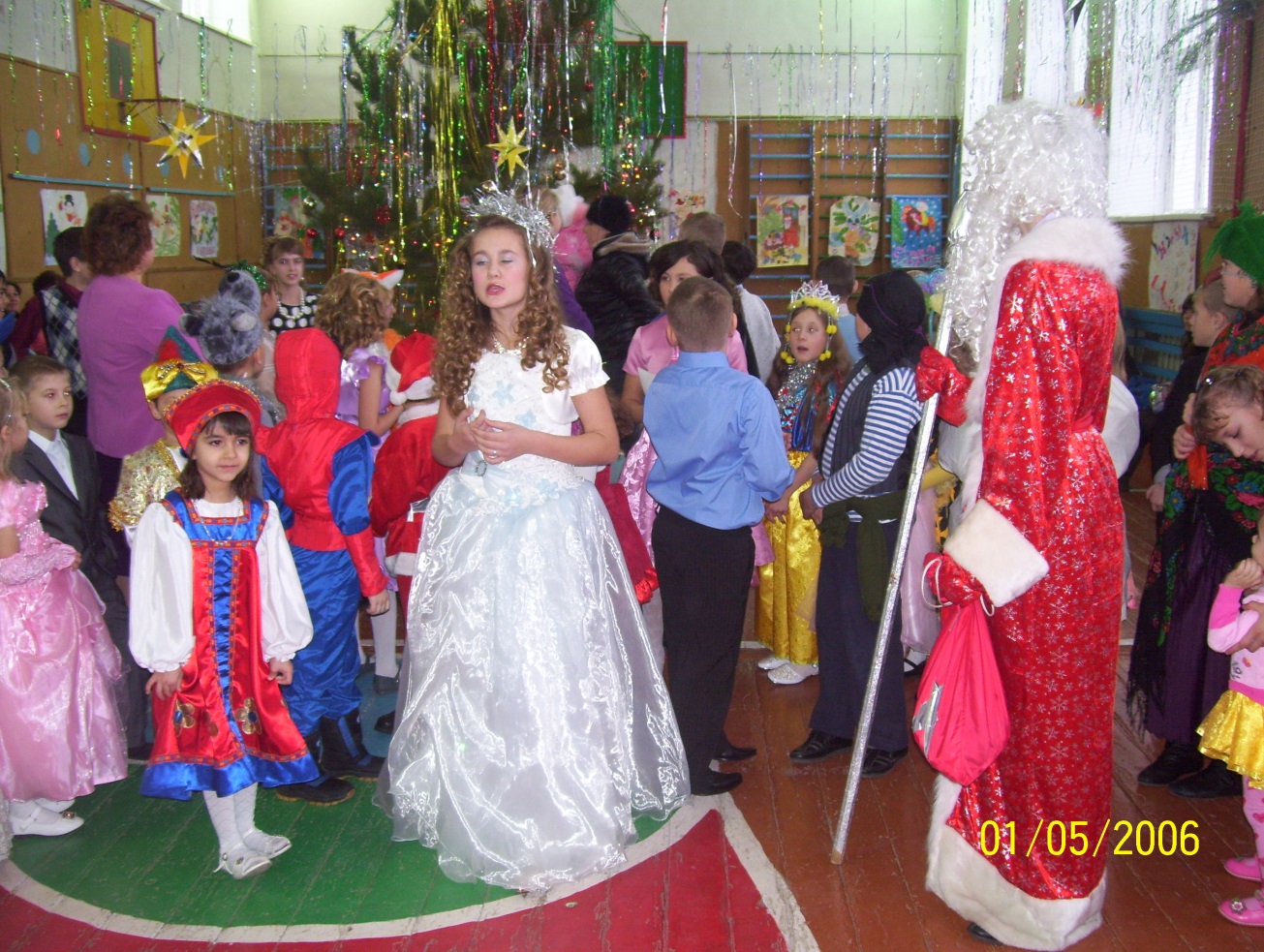 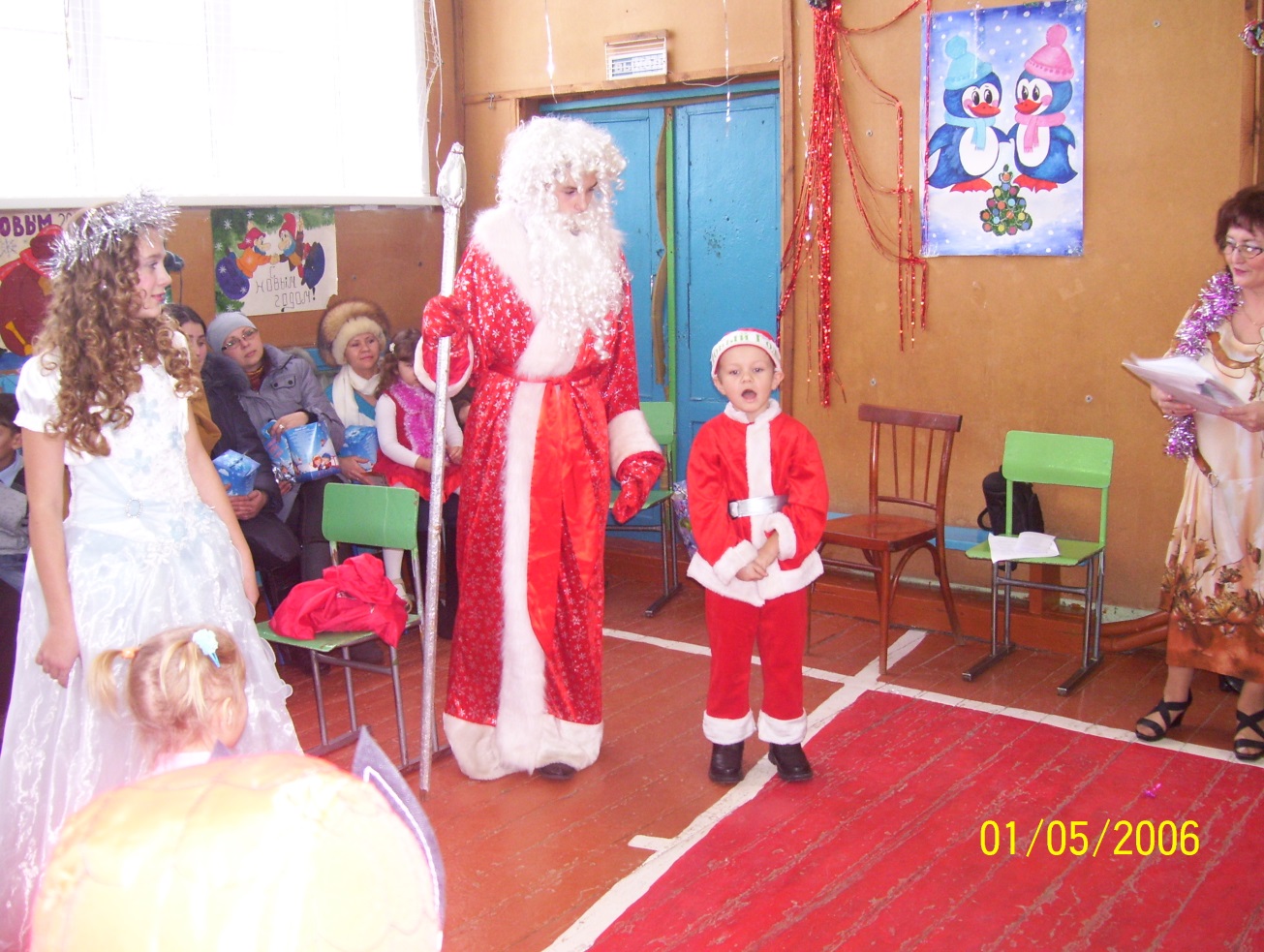 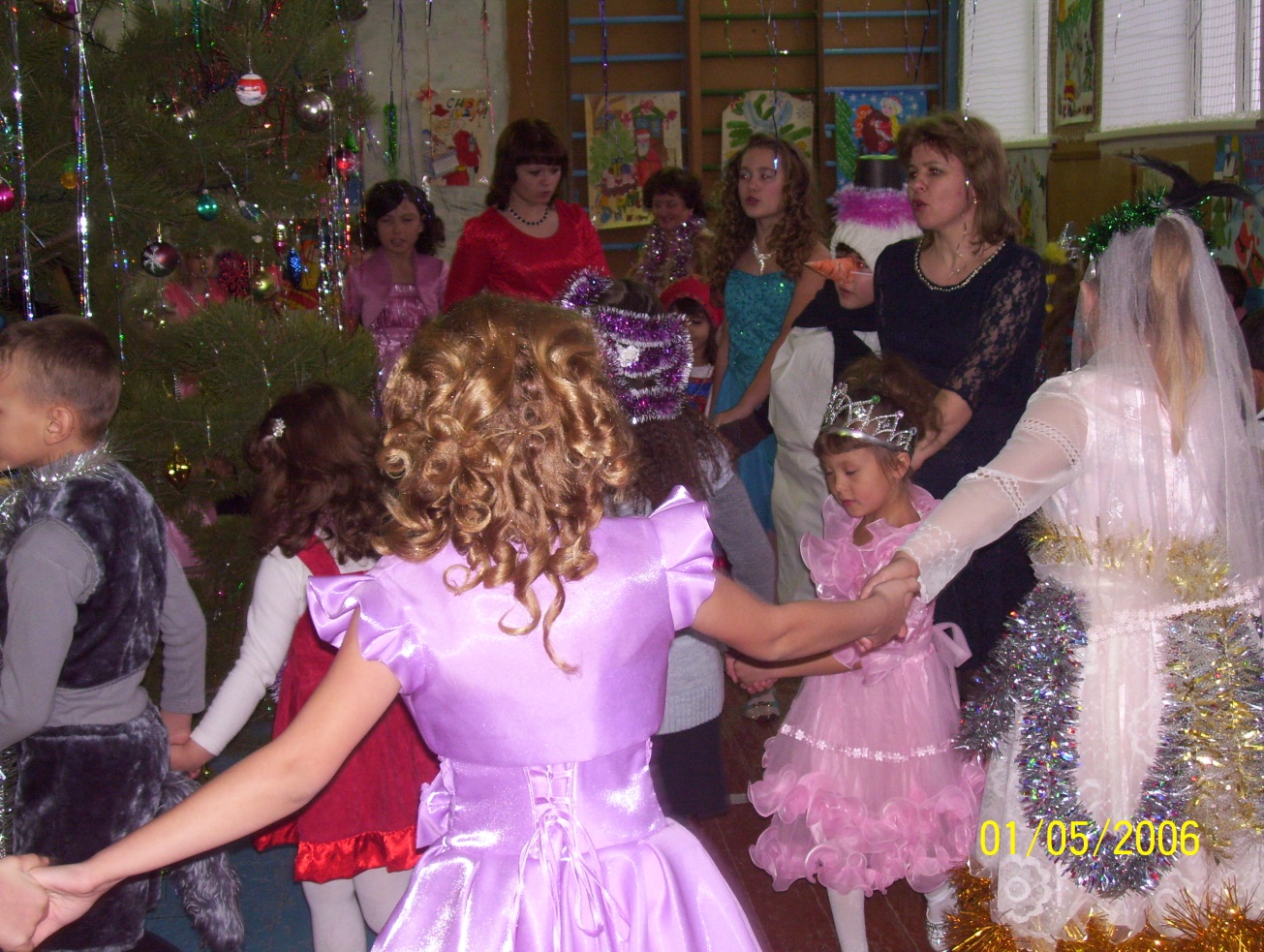 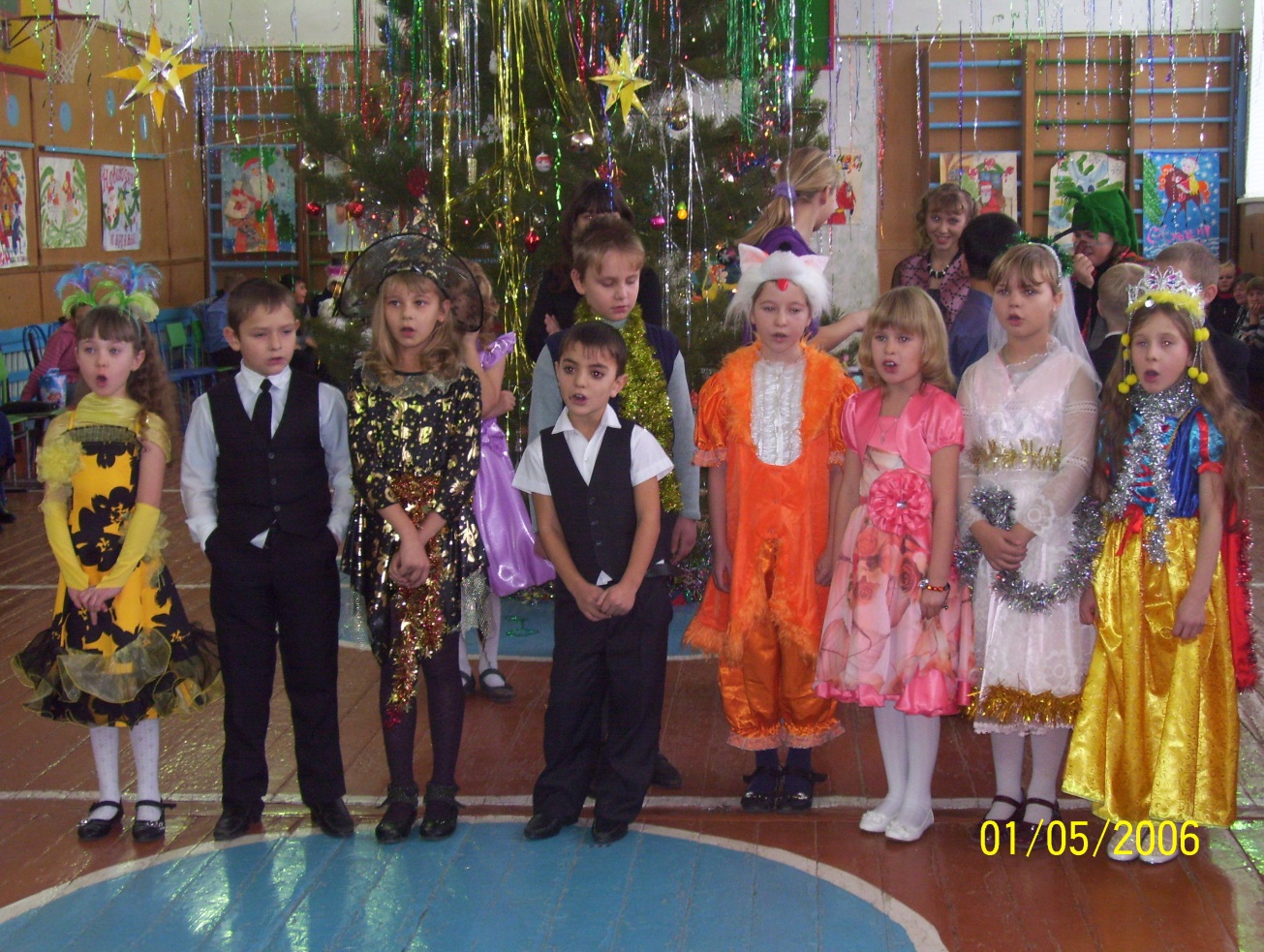 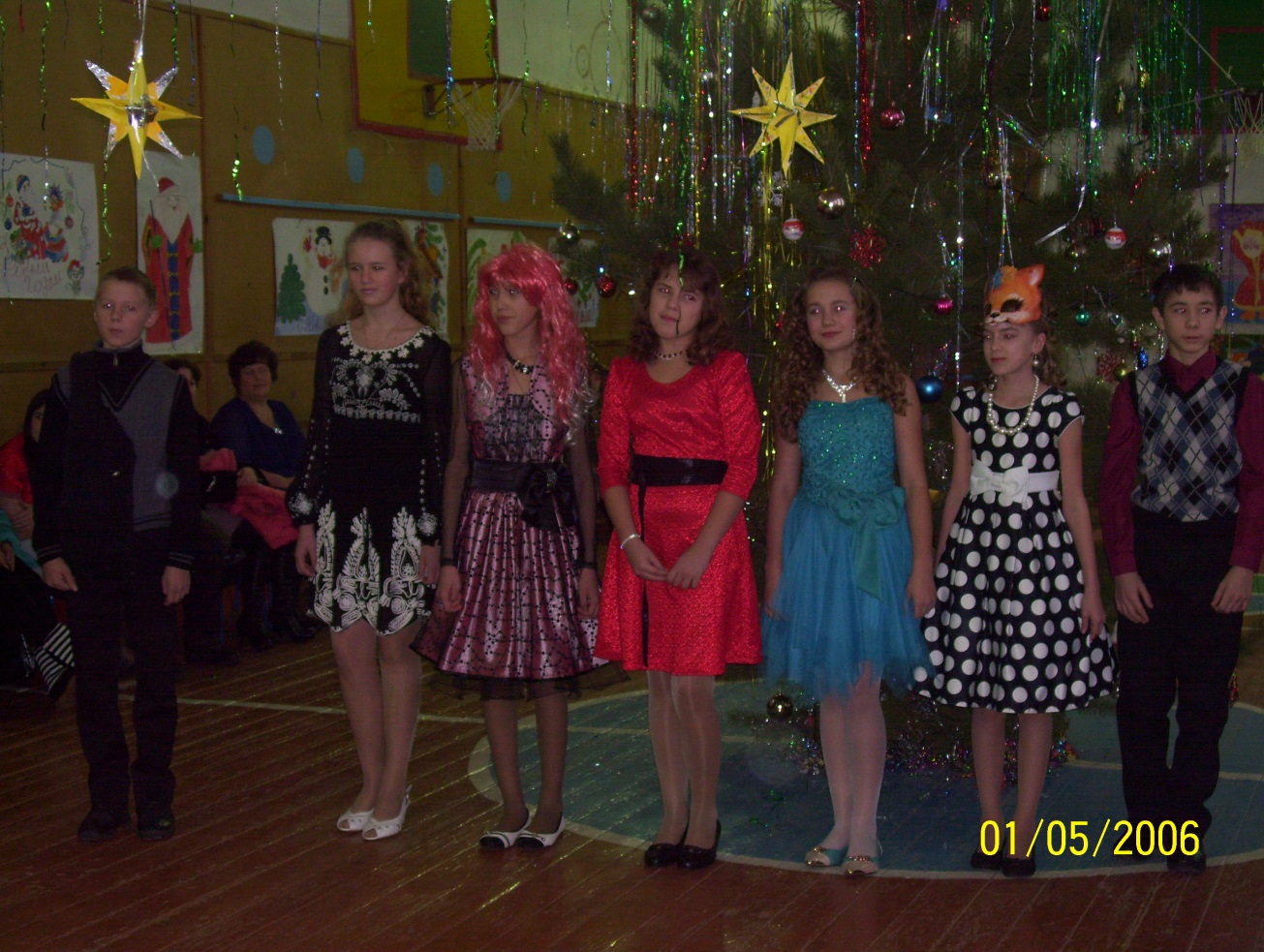 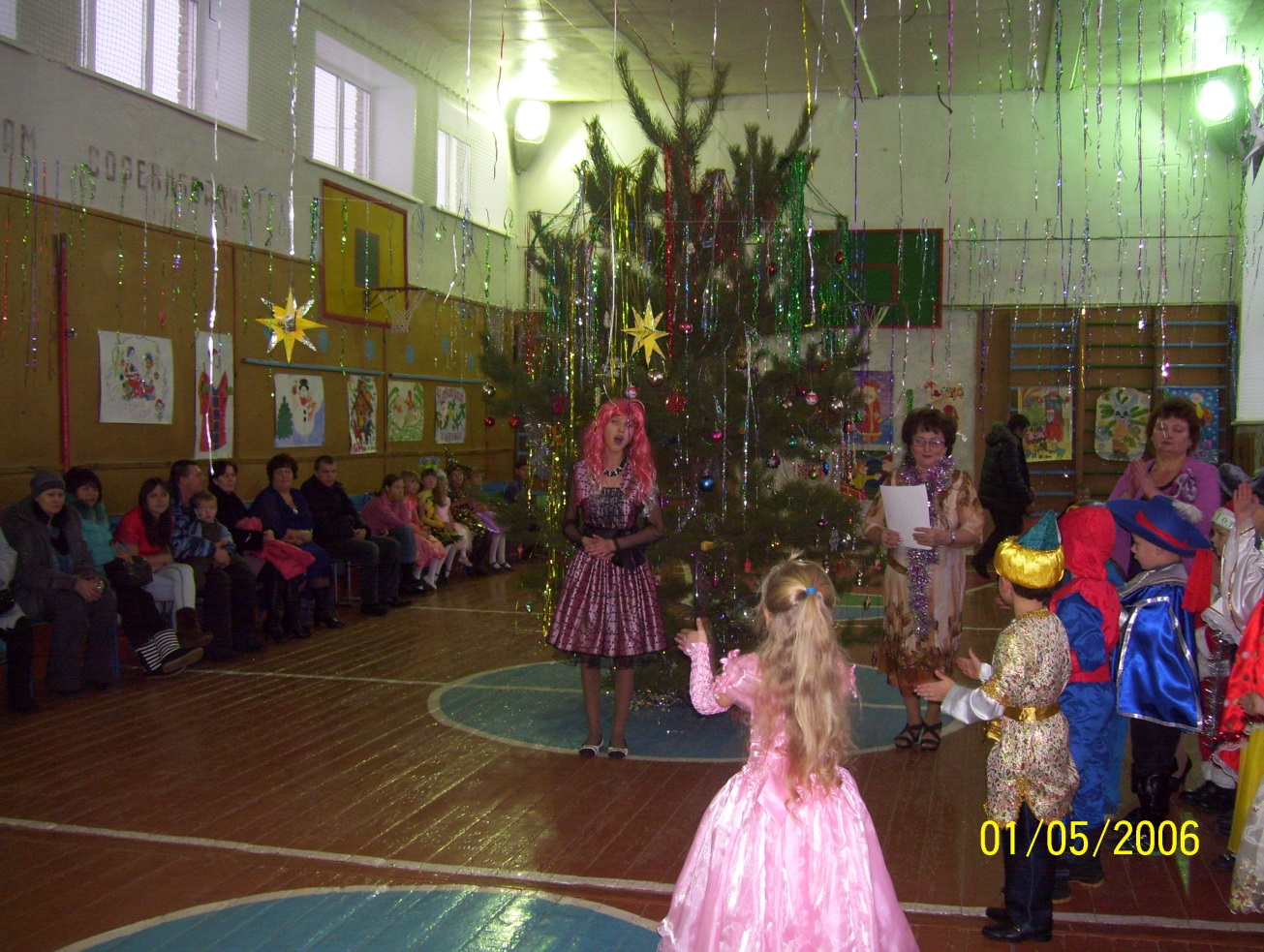 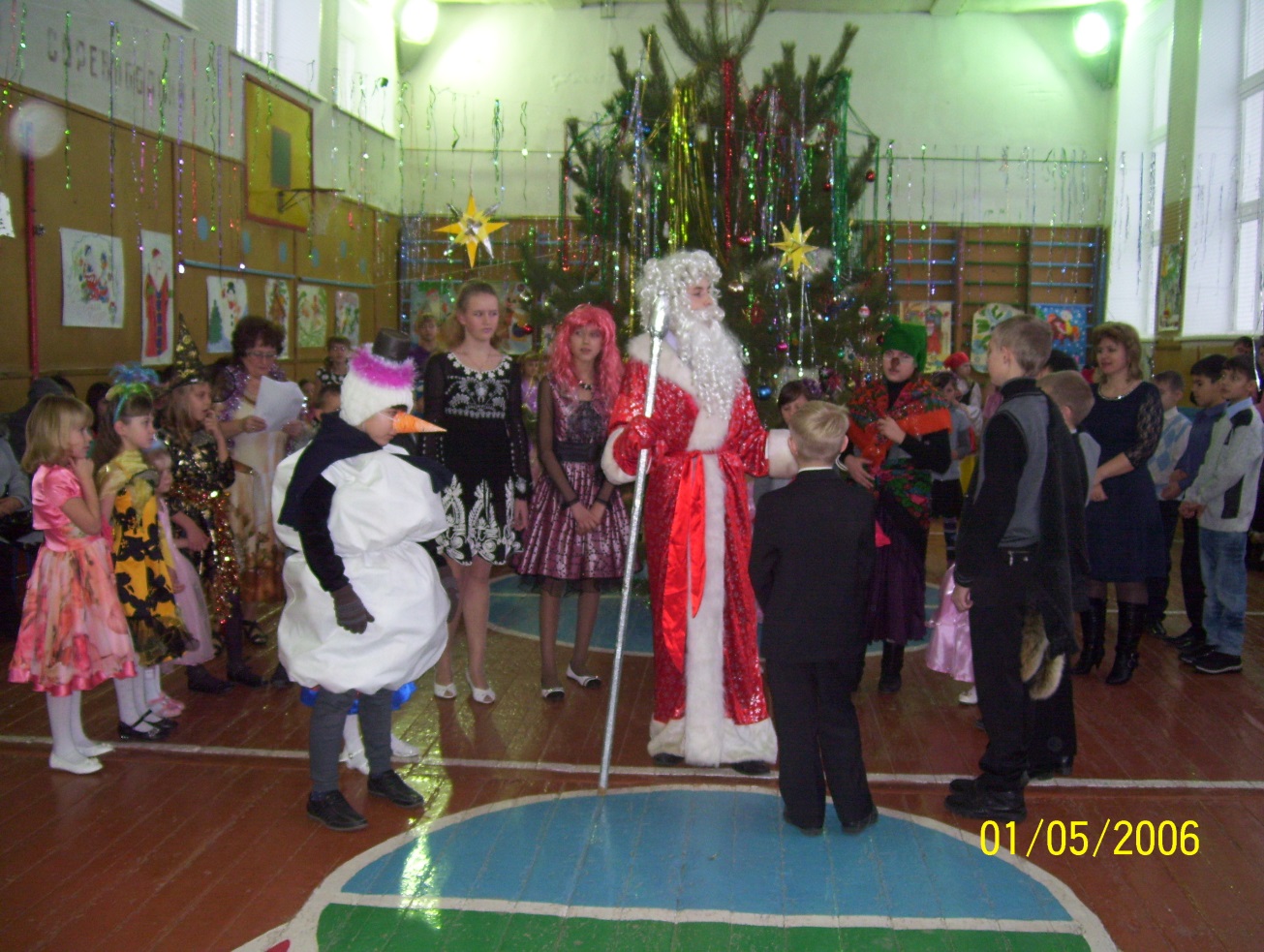 